プレスリリースご担当者　様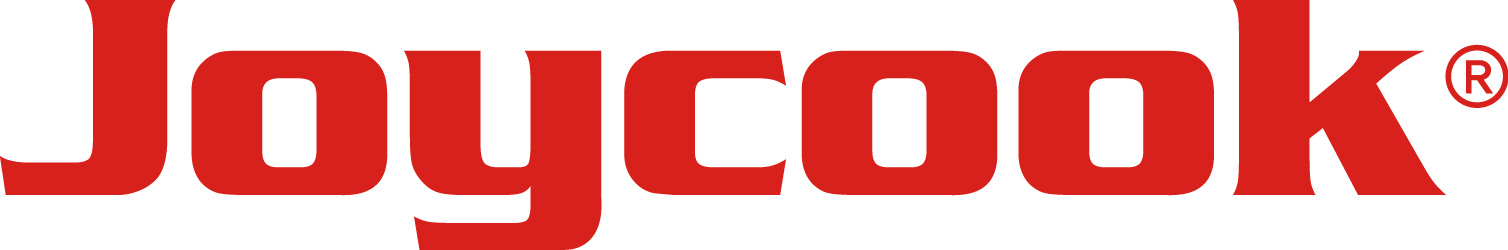 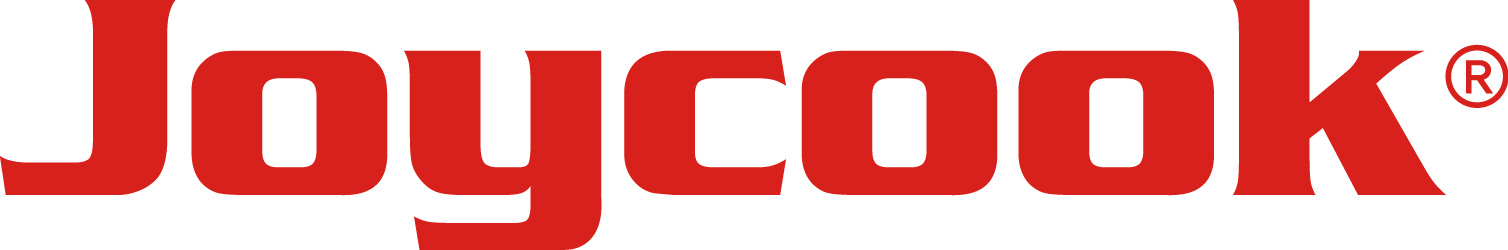 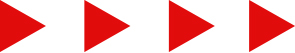 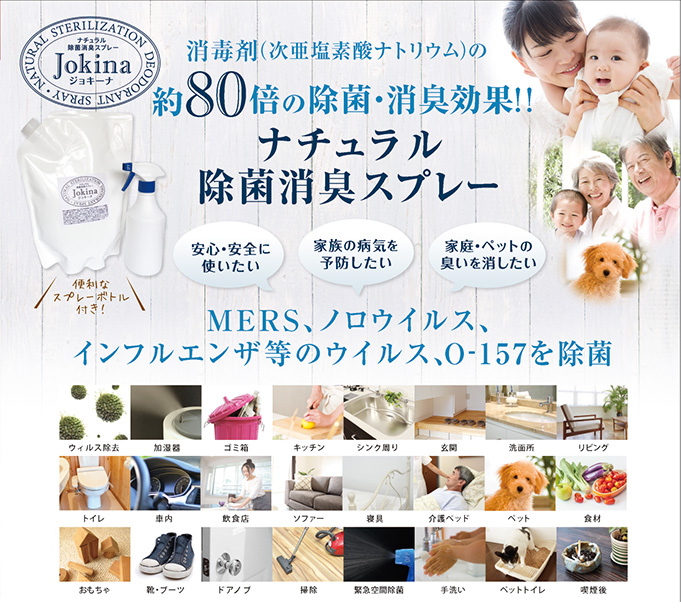 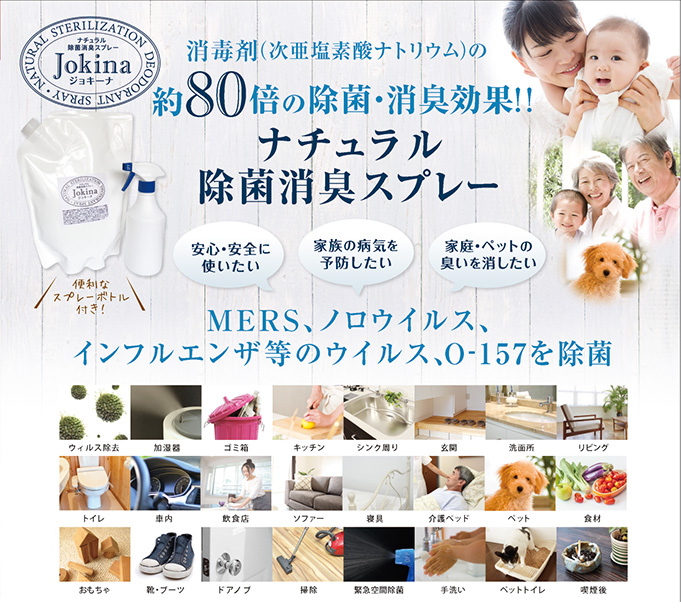 